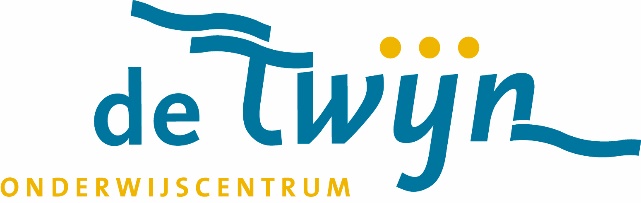 Algemene Verordening Gegevensbescherming (AVG)Bij Onderwijscentrum de Twijn gaan wij zorgvuldig om met de privacy van onze leerlingen en hun ouders. Dit is vastgelegd in het privacyreglement van het bestuur van Openbaar Onderwijs Zwolle en Regio en aangepast aan de situatie op de Twijn.Hierin staat beschreven hoe we op school omgaan met leerlinggegevens, en wat de rechten zijn van ouders en leerlingen.Voor onze medewerkers hebben we een gedragscode voor de omgang met leerlinggegevens.Technisch zijn maatregelen genomen ten aanzien van digitale beveiliging, accountbeleid en inrichting van onze digitale systemen conform de eisen van de Autoriteit Persoonsgegevens.. Om welke gegevens gaat het? De gegevens die over leerlingen gaan, noemen we persoonsgegevens. Wij maken alleen gebruik van persoonsgegevens als dat nodig is voor het leren en het begeleiden van onze leerlingen, en voor de organisatie die daarvoor nodig is.De meeste gegevens ontvangen wij van ouders (zoals bij de inschrijving op onze school) of van andere organisaties die van belang zijn voor het goed kunnen geven van onderwijs (b.v. Vogellanden Centrum voor revalidatie).Daarnaast registreren leerkrachten en ondersteunend personeel van onze school gegevens over onze leerlingen, bijvoorbeeld cijfers, vorderingen en verslagen.Er worden bijzondere persoonsgegevens geregistreerd als dat nodig is voor de juiste, veilige begeleiding van een leerling, zoals medische gegevens (denk aan medicatie, een individueel protocol voorbehouden handelingen of een medische diagnose) en informatie over psychisch welbevinden. 
We delen waar nodig gegevens met onze samenwerkingspartners, hiervoor zijn samenwerkingsovereenkomsten met hen afgesloten.Om goed te kunnen afstemmen wisselen we bv informatie uit over schoolvorderingen, aanpak en medische zaken. In verband met ons onderwijsaanbod bij Burgerschap en Cultuur willen wij graag de geloofsovertuiging registreren, zodat wij daar -zo mogelijk- tijdens het onderwijs rekening mee kunnen houden, maar het geven van deze informatie aan de school is niet verplicht. In verband met mogelijke extra bekostiging vragen we ook naar uw nationaliteit en opleidingsniveau.Het BSN nummer moeten wij vragen ivm de bekostiging door DUO en verificatie van inschrijving, en voor als we met uw kind naar een arts/ ziekenhuis moeten.Omdat het voor ons noodzakelijk is te weten wie het wettelijk gezag over uw kind heeft en welke afspraken er gemaakt zijn bij een eventuele scheiding krijgt u dan van ons een vragenlijst.Omdat de Twijn onderdeel uitmaakt van Openbaar Onderwijs Zwolle en Regio, worden daar ook (een beperkt aantal) persoonsgegevens mee gedeeld in het kader van de gemeenschappelijke administratie en het plaatsingsbeleid.Waar staan de persoonsgegevens en wie hebben er toegang? De leerlinggegevens worden vastgelegd in onze digitale leerlingvolg- en administratiesystemen ParnasSys en SOM2day (VSO Vervolgonderwijs)  Deze programma’s zijn beveiligd en toegang tot de gegevens is beperkt d.m.v. persoonlijke accounts van onze medewerkers.In de klassen worden ook op papier gegevens bewaard die we bij de hand moeten hebben: adresgegevens en individuele handelprotocollen. De mappen staan na schooltijd in een afgesloten kast.Digitaal leermateriaal Tijdens de lessen maken wij gebruik van digitale leermaterialen. Hiervoor is een beperkte set met persoonsgegevens nodig om bijvoorbeeld een leerling te kunnen identificeren als hij of zij inlogt. Openbaar Onderwijs Zwolle en Regio (OOZ) heeft met deze leveranciers duidelijke afspraken gemaakt over de gegevens die ze van ons krijgen.Internet en sociale media We hanteren een protocol Sociale media waarin beschreven wordt wat leerlingen en personeel wel of niet kunnen doen online. U kunt dit protocol vinden op onze website bij Downloads.We besteden in ons lesprogramma aandacht aan wat je bv wel en niet deelt op sociale media/ online, om ook de leerlingen er bewust van te maken dat je zorgvuldig om moet gaan met je gegevens. Rechten van ouders en toestemming Ouders hebben het recht om de gegevens van en over hun kind in te zien. Als de gegevens niet kloppen, moet de informatie gecorrigeerd/ aangevuld worden.Als er gegevens zijn opgeslagen die niet meer relevant zijn voor de school, mag u vragen die specifieke gegevens te laten verwijderen.Voor vragen, of het uitoefenen van uw rechten, kunt u contact opnemen met de leerkracht van uw dochter/ zoon of met de teamleider.Bij aanmelding ontvangt u toestemmingsformulieren, waarin we bijvoorbeeld om toestemming vragen informatie over uw kind uit te wisselen met onze samenwerkingspartners, waar van toepassing. (BV met het revalidatiecentrum, eerstelijns-praktijken of persoonlijk begeleiders)We zullen u ook op andere momenten om goedkeuring vragen, bijvoorbeeld als uw kind specialistische begeleiding nodig heeft die we als school niet zelf in huis hebben (b.v. het Landelijk Werkverband Onderwijs en Epilepsie of Bartiméus), stage gaat lopen, of als uw dochter/ zoon van school gaat, tenzij we volgens de wet verplicht zijn om die informatie te verstrekken. Dat kan het geval zijn als de leerplichtambtenaar om informatie vraagt of als het ministerie van Onderwijs, Cultuur en Wetenschap informatie nodig heeft.Voor het gebruik van foto’s en video-opnames van leerlingen op bijvoorbeeld de website van de school of in de schoolgids kunt u toestemming geven in ParnaSsys/ SOMtoday. U mag altijd besluiten om die toestemming niet te geven, of om eerder gegeven toestemming in te trekken. (Graag wel aan ons laten weten!)Als u toestemming hebt gegeven, blijven wij natuurlijk zorgvuldig met de foto’s omgaan en wegen wij per keer af of het verstandig is een foto te plaatsen.Voor vragen over het gebruik van foto’s en video’s kunt u terecht bij de leerkracht van uw kind, of bij de teamleider. Meer informatie van OOZ en de Twijn vindt u op onze website www.detwijn.nl